Відділ освіти броварської районної державної адміністраціїКИЇВСЬКОЇ ОБЛАСТІсвітильнянський навчально-виховний комплекс «Загальноосвітня школа І-ІІІ ступенів – дошкільний навчальний заклад»вул. Макаренка, 16А с. Світильня Броварський район Київська область 07444 тел.: 30-2-12,  E-mail: svitylnia2015@ukr.net,  Web: www.svit-nvk.wix.comНАКАЗc. СвітильняПро призначення класних керівниківВідповідно до  рішення педагогічної ради Світильнянського НВК від 23.08.2016 року, протокол № 4НАКАЗУЮ:Призначити класними керівниками таких вчителів:Мазур Г.К. – 1 класНідзельська А.О. – 2 класКолеснік Л.Д. – 3 класПіддубна О.М. – 4 класТопіха Л.А. – 5 класКругляк А.В. – 6 класСіденко В.В. – 7 класГладка Р.О. – 8 класМоргун О.В. – 9 класКостяна Л.М. – 10 класДяченко Г.М. – 11 класКонтроль за виконанням даного наказу покласти на заступника директора з навчально-виховної роботи Мальковець Ж.О.Директор НВК                                                                                Т.М.РешоткоЗ наказом ознайомлені:                                                                                      А.О.НідзельськаЛ.Д.КолеснікО.М.ПіддубнаГ.К.МазурА.В.КруглякВ.В.СіденкоР.О.ГладкаО.В.МоргунЛ.М.КостянаГ.М.ДяченкоЛ.А.Топіха« «25» серпня  2016 р. № 79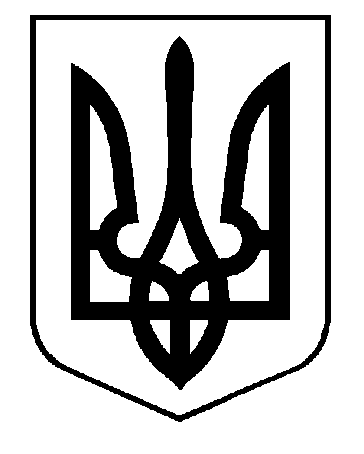 